.LEFT SIDE, TOGETHER, CHASSE LEFT, CROSS, BACK, SIDE, CROSS, SIDEBACK ROCK, CHASSE LEFT, BACK ROCK, FORWARD SHUFFLESYNCOPATED ROCKS FORWARD & BACK, STEP PIVOT ¼ TURN RIGHT, STOMP LEFT, HEEL SWITCHES - RIGHT, LEFT, RIGHTRIGHT SIDE, TOGETHER, CHASSE RIGHT, CROSS, BACK, FULL LEFT TURNSteps 31-32 are a full leftward turn traveling to left side. Alternative for those that don't like turnsREPEATCrash & Burn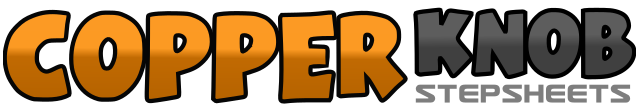 .......Count:32Wall:4Level:Improver.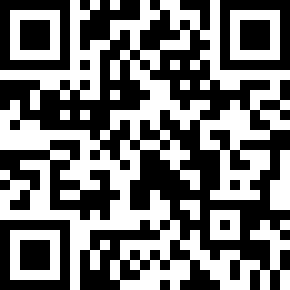 Choreographer:Karen Hadley (UK)Karen Hadley (UK)Karen Hadley (UK)Karen Hadley (UK)Karen Hadley (UK).Music:That's the Way - Jo Dee MessinaThat's the Way - Jo Dee MessinaThat's the Way - Jo Dee MessinaThat's the Way - Jo Dee MessinaThat's the Way - Jo Dee Messina........1-2Step left to left side, step right beside left3&4Step left to left side, step right beside left, step left to left side5&6Cross step right over left, step back on left, step right to right side7-8Cross step left over right, step right to right side9-10Rock back on left, rock forward onto right11&12Step left to left side, step right beside left, step left to left side13-14Rock back on right, rock forward onto left15&16Step forward right, close left beside right, step forward right17&Rock forward on left, rock back onto right18&Rock back on left, rock forward onto right19-20Step forward left, pivot ¼ turn right21-22Stomp left beside right, touch right heel forward&23Step right beside left, touch left heel forward&24Step left beside right, touch right heel forward25-26Step right to right side, step left beside right27&28Step right to right side, step left beside right, step right to right side29-30Cross step left over right, step back on right31Step left to left side, ½ turn left on ball of left foot32Step right to right side, ½ turn left on ball of right foot31Step left to left side32Cross step right behind left